Это важно! Это нужно! Что мы вложим в ребёнка, то потом и получим...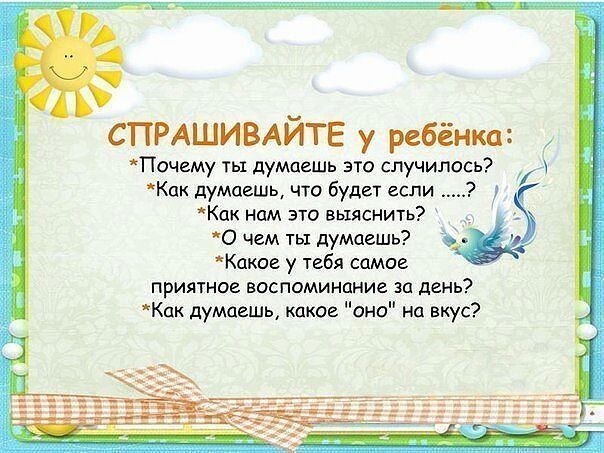 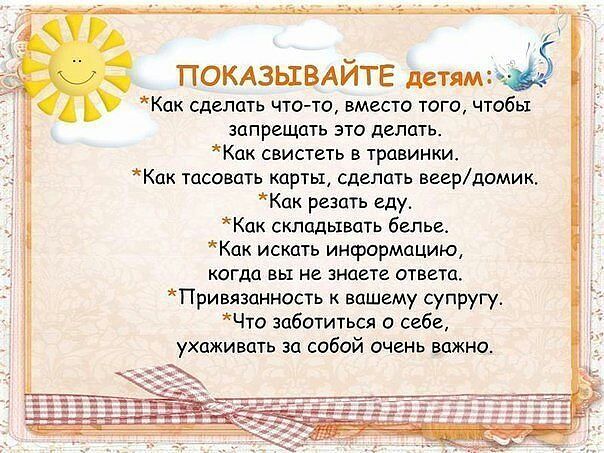 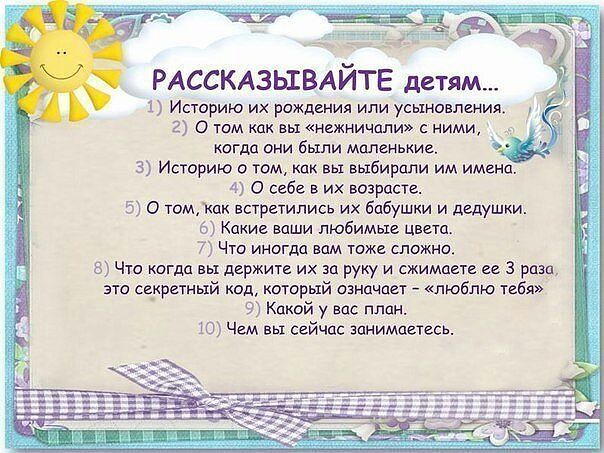 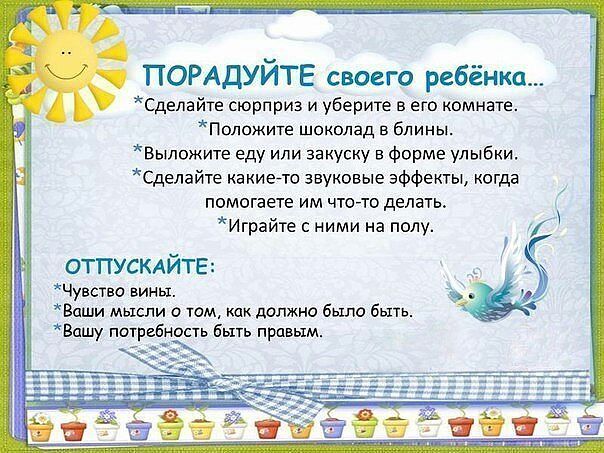 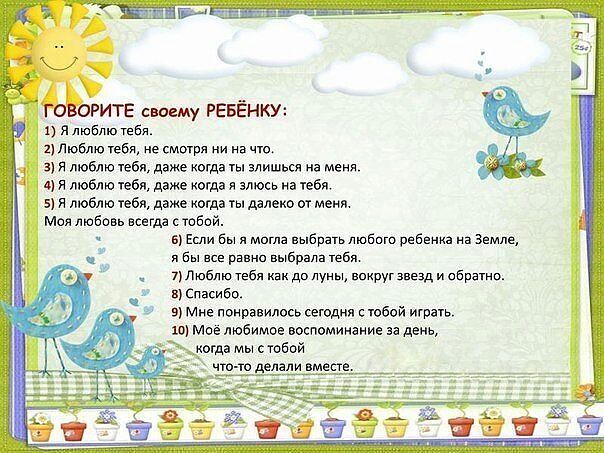 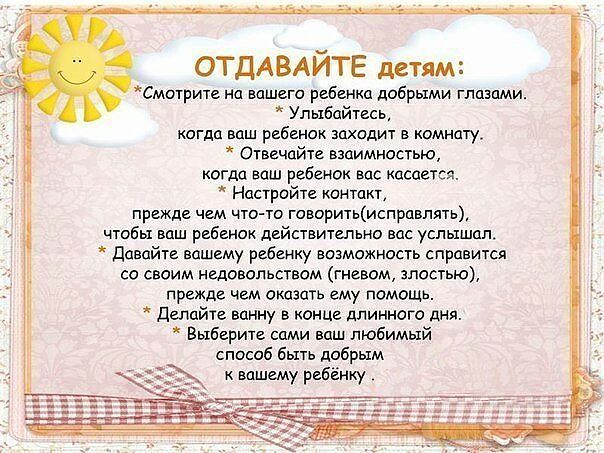 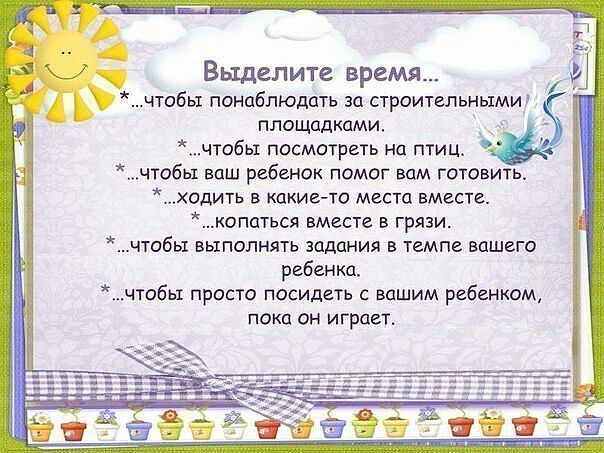 